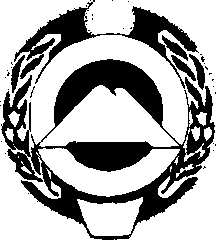 РОССИЙСКАЯ ФЕДЕРАЦИЯКАРАЧАЕВО-ЧЕРКЕССКАЯ РЕСПУБЛИКАМинистерство сельского хозяйстваПРИКАЗ27.04.2012г.                                           г. Черкесск                                                   № 85О внесении изменений в приказ от 17.01.2011 № 05  и признании утратившим силу приказа от 21.02.2012 № 22Руководствуясь Указом Президента РФ от 13 марта 2012 г. № 297
«О Национальном плане противодействия коррупции на 2012-2013 годы и внесении изменений в некоторые акты Президента Российской Федерации по вопросам противодействия коррупции», в целях активизации деятельности Комиссии Министерства сельского хозяйства Карачаево-Черкесской Республики по противодействию коррупцииПриказываю:1. Утвердить План мероприятий по противодействию коррупции в Министерстве сельского хозяйства Карачаево-Черкесской Республики на 2012-2013 годы согласно приложению.2. Внести в приложение к приказу от 17.01.2011 № 05 «Об утверждении положения о Комиссии Министерства сельского хозяйства Карачаево-Черкесской Республики по противодействию коррупции» следующие изменения:2.1. Ввести в состав Комиссии Министерства сельского хозяйства Карачаево-Черкесской Республики по противодействию коррупции члена Совета Карачаево-Черкесского регионального отделения Общероссийской общественной организации «Российское аграрное движение-РАД» Хубиева Умара Сулеймановича. 3. Признать утратившим силу приказ от 21.02.2012 № 22 «Об утверждении Плана мероприятий по противодействию коррупции в Министерстве сельского хозяйства Карачаево-Черкесской Республики на 2012год».4. Контроль за исполнением настоящего приказа оставляю за собой.Министр                                                                                                   А.А-К. СеменовПриложение к приказуМинистерства сельского хозяйстваКарачаево-Черкесской Республики от 27.04.2012 № 85План мероприятий по противодействию коррупциив Министерстве сельского хозяйства Карачаево-Черкесской Республики на 2012-2013 годы._____________________№ п/пМероприятиеОтветственныеСрок исполнения12341Разработка нормативных правовых актов Министерства по противодействию коррупцииОтдел правовой, административной и организационной работыПо мере необходимости, в течение всего периода2Обеспечение действенного функционирования комиссии Министерства сельского хозяйства   КЧР по соблюдению требований к служебному поведению государственных гражданских служащих и урегулированию конфликта интересов, в том числе рассмотрение вопросов о даче согласия на замещение гражданским служащим должности в коммерческой или некоммерческой организации в течение двух лет после его увольнения с гражданской службы, если отдельные функции государственного управления данными организациями входили в обязанности служащего и о непредставлении по объективным причинам сведений о доходах, об имуществе и обязательствах имущественного характера супруги (супруга) и несовершеннолетних детей.Комиссия Министерства сельского хозяйства   КЧР по соблюдению требований к служебному поведению государственных гражданских служащих и урегулированию конфликта интересовПо мере необходимости и поступления информации3В целях выявления случаев возникновения конфликта интересов, проведение проверки анкетных данных государственных гражданских служащих Министерства сельского хозяйства Карачаево-Черкесской Республики на предмет  близкого родства или свойства (родители, супруги, дети, братья, сестры, а также братья, сестры, родители и дети супругов) замещение должностей гражданской службы которых, связано с непосредственной подчиненностью или подконтрольностью одного из них другому. Комиссия Министерства сельского хозяйства   КЧР по соблюдению требований к служебному поведению государственных гражданских служащих и урегулированию конфликта интересовОдин раз в полугодие4По каждому случаю конфликта интересов применение мер юридической ответственности, предусмотренных законодательством Российской Федерации. Комиссия Министерства сельского хозяйства   КЧР по соблюдению требований к служебному поведению государственных гражданских служащих и урегулированию конфликта интересовПо мере необходимости5Организация и обеспечение работы по рассмотрению уведомлений Министра сельского хозяйства Карачаево-Черкесской Республики о фактах обращения в целях склонения гражданских служащих Минсельхоза КЧР к совершению коррупционных правонарушенийОтдел правовой, административной и организационной работыПо мере поступления уведомлений6Анализ жалоб и обращений граждан о фактах коррупции в Министерстве и организация проверок указанных фактовОтдел правовой, административной и организационной работыПостоянно 7Консультирование (проведение обучающих мероприятий) гражданских служащих по вопросам государственной гражданской службы, противодействия коррупции, принципам служебного поведенияОтдел правовой, административной и организационной работыВ течение всего периода8Обеспечение контроля за соблюдением государственными гражданскими служащими Министерства ограничений и запретов, принципов служебного поведения, предусмотренных законодательством о государственной гражданской службеОтдел правовой, административной и организационной работыВ течение всего периода9Обеспечение контроля за своевременным предоставлением гражданскими служащими Министерства, определенных Перечнем, сведений о доходах, об имуществе и обязательствах имущественного характераОтдел правовой, административной и организационной работыДо 30.04.201210Проведение внутреннего мониторинга полноты и достоверности сведений о доходах, об имуществе и обязательствах имущественного характера, представленных гражданскими служащими МинистерстваОтдел правовой, административной и организационной работы3-4 квартал года11Размещение сведений о доходах, об имуществе и обязательствах имущественного характера гражданских служащих и членов их семей на официальном сайте МинистерстваОтдел правовой, административной и организационной работыДо 15.05.201212Включение в содержание квалификационного экзамена и аттестации гражданских служащих Министерства вопросов на знание антикоррупционного законодательстваОтдел правовой, административной и организационной работыПо мере необходимости13Подготовка предложений о ротации государственных гражданских служащих с указанием сроков и перечня должностей, по которым предусматривается ротация, с целью предупреждения фактов коррупции Отдел правовой, административной и организационной работыНе реже одного раза в четыре года после издания соответствующего нормативного правового акта Карачаево-Черкесской Республики 14Уточнение перечня должностей, замещение которых связано с коррупционными рисками Отдел правовой, административной и организационной работыОдин раз в полугодие15Обеспечение выполнения сотрудниками положений «Профессионального этикета государственных гражданских служащих Карачаево-Черкесской Республики»Отдел правовой, административной и организационной работыПостоянно16Участие представителей общественных объединений в работе комиссий (советов, рабочих групп, коллегий), созданных в МинистерствеОтдел правовой, административной и организационной работыПостоянно17Осуществление антикоррупционной экспертизы в отношении проектов нормативных правовых актов, нормативных правовых актов и иных документов Министерства в целях выявления коррупционных факторов и устранение таких факторовОтдел правовой, административной и организационной работыПо мере подготовки18Размещение на официальном сайте Министерства проектов нормативных правовых актов, разрабатываемых Министерством, для проведения независимой антикоррупционной экспертизыСекретарь Комиссии Минсельхоза КЧР по противодействию коррупцииВ течение всего периода19Обеспечение размещения на официальном Интернет-сайте Министерства  информации об антикоррупционной деятельностиСекретарь Комиссии Минсельхоза КЧР по противодействию коррупцииВ течение всего периода20Обеспечение функционирования "телефона доверия" по вопросам противодействия коррупции.Отдел правовой, административной и организационной работыВ течение всего периода21Доработка административных регламентов исполнения государственных функций Минсельхоза Карачаево-Черкесской Республики.Структурные подразделения Минсельхоза КЧРВ течении всего периода22Предоставление информации о деятельности Министерства в соответствии с Федеральным законом «Об обеспечении доступа к информации о деятельности государственных органов и органов местного самоуправления», в том числе о мерах государственной поддержки сельхозтоваропроизводителей.Пресс-секретарь, структурные подразделения МинистерстваВ течение всего периода23Сопоставительный анализ закупочных и среднерыночных цен на закупаемую продукцию и услуги в Министерстве сельского хозяйства Карачаево-Черкесской РеспубликиОтдел бухгалтерского учета и отчетностиЕжеквартально по итогам проведения процедур по размещению заказов для государственных нужд.24Проведение разъяснительной работы среди государственных служащих министерства о необходимости сообщать о случаях получении ими подарка в связи с их должностным положением или в связи с исполнением ими служебных обязанностейОтдел правовой, административной и организационной работыВ 3-месячный срок после издания Правительством Российской Федерации типового нормативного акта 25Разработка комплекса организационных, разъяснительных и иных мер по соблюдению служащими ограничений, запретов и по исполнению обязанностей, установленных в целях противодействия коррупции, в том числе ограничений, касающихся получения подарковОтдел правовой, административной и организационной работыВ 3-месячный срок после издания Правительством Российской Федерации типового нормативного акта26Проведение мероприятий (семинаров, брошюр) по формированию в органе или организации негативного отношения к дарению подарков указанным лицам и служащим в связи с их должностным положением или в связи с исполнением ими служебных обязанностейОтдел правовой, административной и организационной работыВ 3-месячный срок после издания Правительством Российской Федерации типового нормативного акта27По каждому случаю несоблюдения ограничений, запретов и неисполнения обязанностей, установленных в целях противодействия коррупции, нарушения ограничений, касающихся получения подарков, и порядка сдачи подарка осуществлять проверку в порядке, предусмотренном нормативными правовыми актами Российской Федерации, и применять соответствующие меры юридической ответственностиОтдел правовой, административной и организационной работыВ 3-месячный срок после издания Правительством Российской Федерации типового нормативного акта По мере необходимости28Организовать доведение до лиц, замещающих должности государственной службы,  положений законодательства Российской Федерации о противодействии коррупции, в том числе об установлении наказания за коммерческий подкуп, получение и дачу взятки, посредничество во взяточничестве в виде штрафов, кратных сумме коммерческого подкупа или взятки, об увольнении в связи с утратой доверия, о порядке проверки сведений, представляемых указанными лицами в соответствии с законодательством Российской Федерации о противодействии коррупцииОтдел правовой, административной и организационной работыВ 3-месячный срок после издания Правительством Российской Федерации типового нормативного акта29Осуществить комплекс организационных, разъяснительных и иных мер по недопущению государственными гражданскими служащими Министерства, поведения, которое может восприниматься окружающими как обещание или предложение дачи взятки либо как согласие принять взятку или как просьба о даче взяткиОтдел правовой, административной и организационной работыВ 3-месячный срок после издания Правительством Российской Федерации типового нормативного акта